Bellsquarry Primary School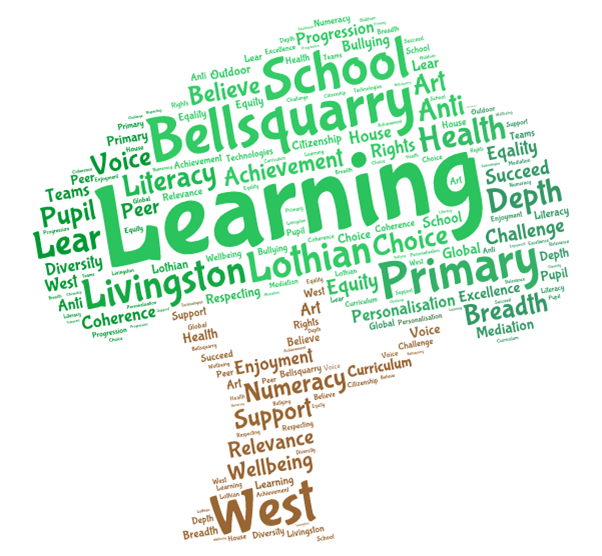 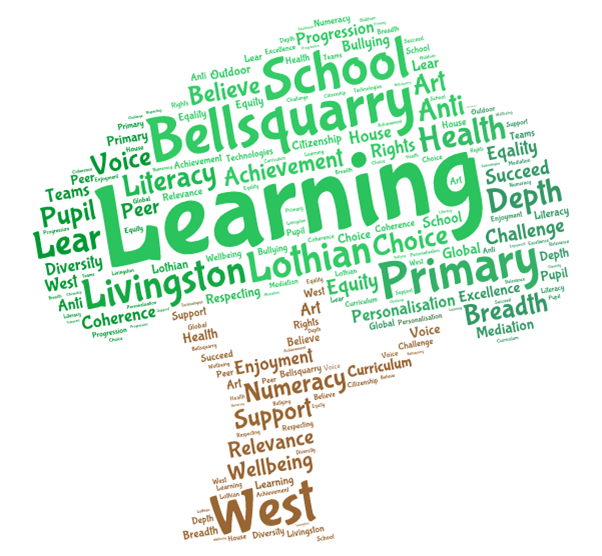 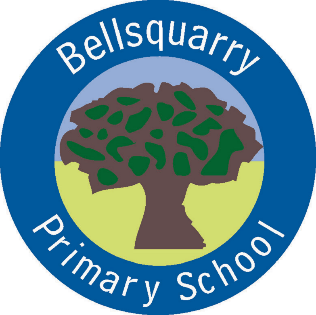 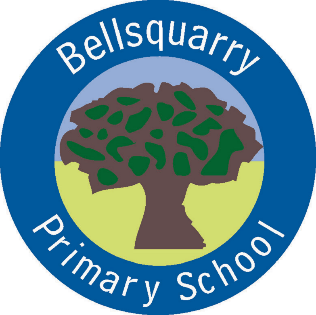 P2 Learning Overview Term 1 (August – October 2017-18)The main focus for learning this term will be:LiteracyCapital Letters, Full Stops, Word BanksImaginative/Personal writingReading Jolly Phonics/ Novel StudyDiagraphsWhole body listening
NumeracyShape-2DMathematical LanguageExploring number (differentiated)Health & WellbeingCircle TimeFriendships and EmotionsPE Mrs Green – yoga and FitnessDaily Mile
Interdisciplinary LearningRainbow Fish
Discrete SubjectsScience  EnergyRME       Class Charter, Bible StoriesArt          Mrs Martin – Rainbow Fish line drawing, patternsFrench   Specialist (Mrs Weatherston Sharma) - introductory language, greetings, saying your name,                                                                              classroom organisation, days of the weekMusic     NYCOS
Opportunities for personal achievement and involvement in the ethos and wider life of the schoolClassroom responsibilitiesPupil of the WeekOther informationAll children are expected to wear a jacket to school in the winter monthsGym kits are to be kept in school from Monday to FridayCan you ensure your child brings their reading folder to school every day